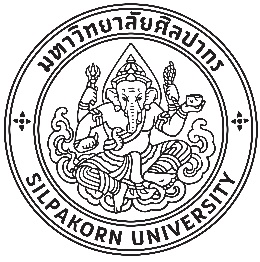 คำสั่งคณะสถาปัตยกรรมศาสตร์ที่ .................../2567 เรื่อง  แต่งตั้งคณะกรรมการในคณะกรรมการ (ใส่ชื่อคณะกรรมการ/โครงการ อ้างอิงจากคำสั่งเดิมที่ได้รับแต่งตั้ง) (เพิ่มเติม)------------------------------------------------------ตามคำสั่งคณะสถาปัตยกรรมศาสตร์ ที่ ..../2567 ลงวันที่  .... มกราคม พ.ศ. 2567 ได้แต่งตั้งคณะกรรมการ (ใส่ชื่อโครงการ) ไปแล้วนั้นเพื่อให้การดำเนินงานเป็นไปด้วยความเรียบร้อย จึงแต่งตั้งคณะกรรมการ (ใส่ชื่อคณะกรรมการ/โครงการ อ้างอิงจากคำสั่งเดิมที่ได้รับแต่งตั้ง) (เพิ่มเติม) ประกอบด้วยผู้มีนามและตำแหน่ง ดังต่อไปนี้รองศาสตราจารย์ ดร. ........................................		กรรมการผู้ช่วยศาสตราจารย์ ............................................		กรรมการนาย.....................................................................		กรรมการ		ทั้งนี้ ตั้งแต่วันที่ 20 มกราคม 2567 เป็นต้นไป จนกว่าการดำเนินการจะแล้วเสร็จ  สั่ง  ณ  วันที่            กุมภาพันธ์  พ.ศ. 2567        (รองศาสตราจารย์ ดร. อภิรดี เกษมศุข) คณบดีคณะสถาปัตยกรรมศาสตร์